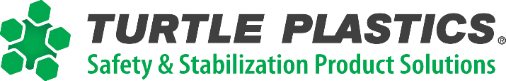 PhotoComponentDescriptionPart # PMSCKPart #USAR KIT A-Gen 2Part # USAR KIT B-Gen 2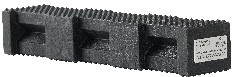 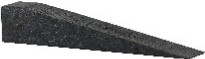 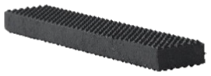 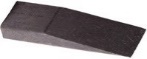 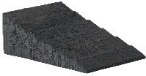 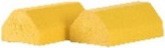 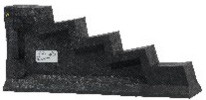 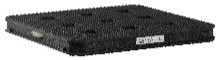 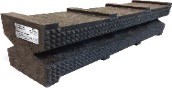 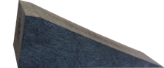 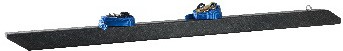 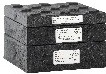 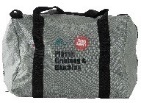 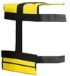 44PL-184”x4”x18”Hybrid Crib®27364/4-204”x4”x20” Wedge121224-18 CRIB2”x4”x18”Pyramid Crib®12122/4-122”x4”x12” Wedge12126W6” W x 81/2”Long Wedge2WC-2Pair of WheelChocks12SC-1Standard Step Chock24CTP1818-1.518"x18"x11/2"Mod Pad® w/Level267SC-246”x7”x24”Super Crib®96/7-246”x7”x24”Super Wedge244-SCH-BLK4”x4”x6”Shoring Crib22LB-K
Lock Block/Blox® Kit 1B/2B/3B1To include bags at an additional cost, use the following Part #:To include bags at an additional cost, use the following Part #:USAR Kit A Gen 2BUSAR Kit B Gen 2BCBCarrying Bag1 Bag2 BagsCTCrib Toters3 Toters4 TotersWeight (in lbs.)95295766Get Your FREE Bonus Product When You Purchase USAR Kit A or USAR Kit B. When You Purchase any USAR Kit
 you receive (1) Top Bag Pad valued at $127.85.Get Your FREE Bonus Product When You Purchase USAR Kit A or USAR Kit B. When You Purchase any USAR Kit
 you receive (1) Top Bag Pad valued at $127.85.Get Your FREE Bonus Product When You Purchase USAR Kit A or USAR Kit B. When You Purchase any USAR Kit
 you receive (1) Top Bag Pad valued at $127.85.Get Your FREE Bonus Product When You Purchase USAR Kit A or USAR Kit B. When You Purchase any USAR Kit
 you receive (1) Top Bag Pad valued at $127.85.Get Your FREE Bonus Product When You Purchase USAR Kit A or USAR Kit B. When You Purchase any USAR Kit
 you receive (1) Top Bag Pad valued at $127.85.Get Your FREE Bonus Product When You Purchase USAR Kit A or USAR Kit B. When You Purchase any USAR Kit
 you receive (1) Top Bag Pad valued at $127.85.